IEEE P802.11
Wireless LANsCID 11101Background:CID 11232Background:9.4.2.313.4 Supported EHT-MCS And NSS Set field
The Supported EHT-MCS And NSS Set field indicates the combinations of EHT-MCS 0–13, and number of spatial streams NSS, that a STA supports for reception and the combinations that it supports for transmission. The format of the field is shown in Figure 9-1002ah (Supported EHT-MCS And NSS Set field format). EHT-MCS 14 and 15 can only be combined with a single stream, and are indicated in 9.4.2.313.  EHT PHY Capabilities Information field.CID 11312CID 12546CID 13053Discussion:The EHT-MCS Map subfield for 20 MHz-Only Non-AP STA in Figure 9-1002i includes the following 8 subfileds:Rx Max Nss That Supports EHT-MCS 0–7Tx Max Nss That Supports EHT-MCS 0–7Rx Max Nss That Supports EHT-MCS 8–9Tx Max Nss That Supports EHT-MCS 8–9Rx Max Nss That Supports EHT-MCS 10–11Tx Max Nss That Supports EHT-MCS 10–11Rx Max Nss That Supports EHT-MCS 12–13Tx Max Nss That Supports EHT-MCS 12–13The EHT-MCS Map subfield for the condition that the BW is less than 80 MHz and the STA is not a 20 MHz-Only Non-AP STA, and for the condition that the BW is equal to 160 MHz, and for the condition that the BW is equal to 320 MHz in Figure 9-1002j includes the following 6 subfileds:Rx Max Nss That Supports EHT-MCS 0–9Tx Max Nss That Supports EHT-MCS 0–9Rx Max Nss That Supports EHT-MCS 10–11Tx Max Nss That Supports EHT-MCS 10–11Rx Max Nss That Supports EHT-MCS 12–13Tx Max Nss That Supports EHT-MCS 12–13Thus, the illustrations for Rx/Tx Max Nss That Supports EHT-MCS 0–7, Rx/Tx Max Nss That Supports EHT-MCS 8–9, Rx/Tx Max Nss That Supports EHT-MCS 0–9, Rx/Tx Max Nss That Supports EHT-MCS 10–11, Rx/Tx Max Nss That Supports EHT-MCS 12–13 are needed.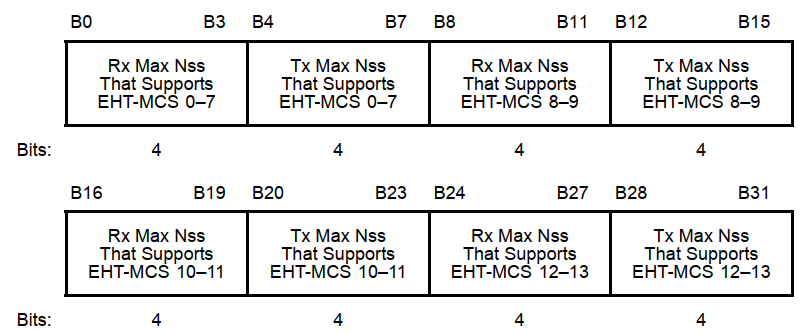 Figure 9-1002ai—EHT-MCS Map (20 MHz-Only Non-AP STA) subfield and Basic EHT-MCS and NSS Set field format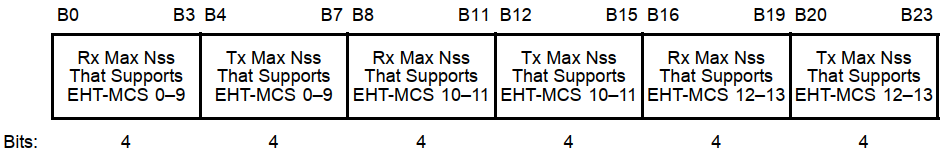 Figure 9-1002aj—EHT-MCS Map (BW ≤ 80 MHz, Except 20 MHz-Only Non-AP STA), EHTMCS Map (BW = 160 MHz), and EHT-MCS Map (BW = 320 MHz) subfield formatInstructions to the Editor:Please make the following changes in Line 46, Page 245 in TGbe Draft D2.0:The Rx Max Nss That Supports EHT-MCS 0–7 and Tx Max Nss That Supports EHT-MCS 0–7 subfields are encoded according to Table 9-401m (Encoding of the maximum number of Nss for a specified MCS value). The Rx Max Nss That Supports EHT-MCS 0–9 and Tx Max Nss That Supports EHT-MCS 0–9 subfields are encoded according to Table 9-401m (Encoding of the maximum number of Nss for a specified MCS value).The Rx Max Nss That Supports EHT-MCS 10–11 and Tx Max Nss That Supports EHT-MCS 10–11 subfields are encoded according to Table 9-401m (Encoding of the maximum number of Nss for a specified MCS value).The Rx Max Nss That Supports EHT-MCS 12–13 and Tx Max Nss That Supports EHT-MCS 12–13 subfields are encoded according to Table 9-401m (Encoding of the maximum number of Nss for a specified MCS value).CR on 9.4.2.313.4 Supported EHT-MCS And NSS Set fieldCR on 9.4.2.313.4 Supported EHT-MCS And NSS Set fieldCR on 9.4.2.313.4 Supported EHT-MCS And NSS Set fieldCR on 9.4.2.313.4 Supported EHT-MCS And NSS Set fieldCR on 9.4.2.313.4 Supported EHT-MCS And NSS Set fieldDate:  2022-08-15Date:  2022-08-15Date:  2022-08-15Date:  2022-08-15Date:  2022-08-15Author(s):Author(s):Author(s):Author(s):Author(s):NameAffiliationAddressPhoneemailBo GongHuaweigongbo8@huawei.comCIDPage/LineClauseCommentProposed ChangeResolution11101242.109.4.2.313.4An AP always uses the "EHT-MCS Map (BW <= 80 MHz, Except 20 MHz-Only Non-AP STA)" - see P243L13.Add at P242L10, last column of Table 9-401l (in between the first and second paragraphs):"For a non-AP STA:"Add at P242L21, last column of Table 9-401l:"Not present for an AP."Accepted.SubfieldDefinitionEncodingEHT-MCS Map(20 M-Only Non-AP STA)For a 20 M-only non-AP STA, indi- cates the maximum number of spatial streams supported for reception and the maximum number of spatial streams that the STA can transmit, for each MCS value in a PPDU with a bandwidth of 20 M, 40 M, 80 M,160 M or 320 M with the following additional restrictions:Support for the reception of1024-QAM in a 40 M, 80 M,160 M or 320 M EHT DLOFDMA is indicated jointly with the Rx 1024-QAM In Wider Bandwidth DL OFDMA Support subfield.Support for the reception of 4096-QAM in a 40 M, 80 M,160 M or 320 M EHT DLOFDMA is indicated jointly with the RX 4096-QAM In Wider Bandwidth DL OFDMA Support subfield.The format and encoding of this subfield are defined in Figure 9-1002ah (EHT-MCS Map (20 M-Only Non-AP STA) subfield and Basic EHT-MCS and NSS Set field for- mat) and the associated description.In 5 G and 6 G, if B1, B2, and B3 of the Supported Channel Width Set field in the HE PHY Capabilities Information field are all 0, then this subfield is present; other- wise, it is not present.In 2.4 G, if B0 of the Supported Channel Width Set field in the HE PHY Capabilities Information field is 0, then this subfield is present; otherwise, it is not present.CIDPage/LineClauseCommentProposed ChangeResolution11232241.329.4.2.313.4"EHT-MCS14 and 15 can only be combined with a single stream, and are indicated in 9.4.2.313.1 (General) EHT PHY Capabilities Information field." wrong clause is being referredChange tag "9.4.2.313.1 (General)EHT PHY Capabilities Information field." to "9.4.2.313.3 (EHT PHY Capabilities Information Field)"Accepted.CIDPage/LineClauseCommentProposed ChangeResolution11312241.329.4.2.313.4Correct referenceChange 9.4.2.313.1 to 9.4.2.313.3Revised.Change tag "9.4.2.313.1 (General)" to "9.4.2.313.3 (EHT PHY Capabilities Information Field)"Note to the Editor : The resolutions for CID 11232 and CID 11312 are the same.CIDPage/LineClauseCommentProposed ChangeResolution12546246.139.4.2.313.4The entry 0 in Table 9-401m is given the value "Not Supported" which is vague and might confuse the reader.change the value to "Reserved"RejectedThe entry 0 means the specified MCS set is not supported, while the value that is reserved indicates a maximum Nss of greater than eight spatial streams.CIDPage/LineClauseCommentProposed ChangeResolution13053245.449.4.2.313.4There is no Rx/Tx Max NSS EHT-MCS 0-7 sub-fields defined in EHT-MCS Map fieldShould be changed to MCS 0-9 insteadRevisedReflect the detailed explanation.Instructions to the editorPlease make the changes as shown in 11/22-1551r0